Rebus - Opţional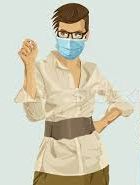 Pe verticală o să obţineţi un virus care a apărut în China.Ţară mare din Nordul Americii de NordŢară din Peninsula ArabiaCea mai mare ţară din America de SudŢară africană situată la sud de Republica Democratică CongoŢară situată la est de Marea ArabieiŢara cea mai lovită de pandemie din EuropaŢara cea mai mică din lume unde Papa se roagăŢară din nordul Europei care are ieşire la Marea BalticăCea mai mare ţară din lume Ţară vecina la nord cu Romania Ţară continent